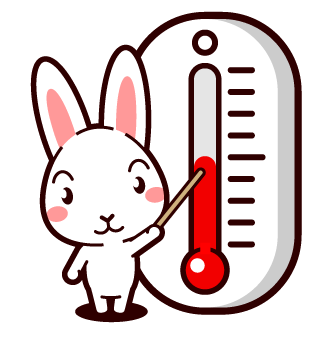 お子さんの体調は万全ですか？今日受ける予防接種について理解していますか？予防接種の対象年齢内ですか？前回の接種から十分に間隔があいていますか？注射生ワクチンの接種後、２７日以内に他の注射生ワクチンの接種を受けていませんか？